PROGRAM ERASMUS+          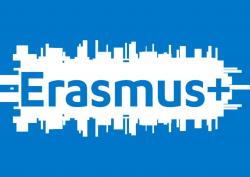 REKRUTACJA NA STUDIA ZAGRANICZNE W ROKU AKADEMICKIM 2019/20Informujemy, że w związku z uczestnictwem Uniwersytetu Marii-Curie Skłodowskiej w Programie Erasmus+ (Mobilność Edukacyjna) studenci Instytutu Filologii Polskiej (Wydział Humanistyczny), mają możliwość odbycia części swoich studiów w roku akademickim 2019/20 w niżej wymienionych uczelniach zagranicznych:Każdy student ubiegający się o wyjazd na częściowe studia zagraniczne w ramach Programu Erasmus+ ma obowiązek zapoznania się z Zasadami realizacji i finansowania wyjazdów studentów na studia (SMS) w ramach programu ERASMUS+ Mobilność Edukacyjna pomiędzy krajami programu (KA103) na Uniwersytecie Marii Curie-Skłodowskiej (www.umcs.pl    zakładka: Student  Wymiana międzynarodowa i krajowa   ERASMUS   Wyjazdy na studia częściowe).Uczestnicy Programu nie opłacają kosztów czesnego w uczelni przyjmującej, ale pokrywają koszty dojazdu, przejazdów lokalnych, wyżywienia, zakwaterowania, ubezpieczenia, podręczników i inne koszty podczas studiów za granicą (informacja o programie: http://erasmusplus.org.pl/szkolnictwo-wyzsze/ Zakwalifikowani studenci otrzymają wsparcie indywidualne Komisji Europejskiej, które ma na celu pomoc w sfinansowaniu przez studenta kosztów życia za granicą i jest tylko dofinansowaniem w wysokości 400, 450 lub 500 euro na miesiąc studiów za granicą w zależności od kraju docelowego. Studenci wyjeżdżający na studia za granicę w ramach Programu Erasmus+, którzy nabędą prawo do otrzymywania dodatku socjalnego według zasad obowiązujących na UMCS otrzymają całość wsparcia indywidualnego w PLN w podwyższonej wysokości z budżetu Programu PO WER, według stawek w zależności od kraju docelowego na każdy miesiąc zaakceptowanego przez uczelnię pobytu za granicą, w którym prawo to będzie przysługiwać (dokładne stawki będą znane w kwietniu 2019r.). Studenci niepełnosprawni mogą ubiegać się za pośrednictwem Biura Programu Erasmus UMCS o dodatkowe dofinansowanie z tytułu niepełnosprawności na zasadach obowiązujących w programie Erasmus+ Mobilność Edukacyjna/ PO WER. W takim przypadku całość dofinansowania będzie również pokrywana z Programu PO WER w PLN.Warunki dla kandydatów:Kandydaci muszą być oficjalnie zarejestrowanymi studentami UMCS bez względu na obywatelstwo,W okresie studiów za granicą, studenci nie mogą być na urlopie dziekańskim lub być inaczej urlopowani,Kandydaci powinni mieć średnią minimum: 3,7 za cały okres studiów na aktualnym poziomie studiów. Studenci I roku  II i III stopnia studiów przedkładają informację o średniej z ocen z poprzedniego poziomu studiów,Kandydaci muszą znać na poziomie zaawansowanym język, w którym będą odbywali studia na uczelni przyjmującej,Kandydaci muszą spełniać pozostałe kryteria formalne opisane w ww. Zasadach realizacji i finansowania wyjazdów studentów na studia  i na stronach: http://erasmusplus.org.pl/szkolnictwo-wyzsze/. Zgodnie z zasadami Programu Erasmus+ uprawnione są wyjazdy od II roku studiów I stopnia. Możliwy jest udział w programie studentów, którzy wcześniej korzystali z wyjazdów w ramach Programu Erasmus (patrz punkty 4 i 5 ww. Zasad realizacji i finansowania wyjazdów studentów na studia).Zasady rekrutacji:Rekrutacja odbędzie się na podstawie oceny kompletu dokumentów złożonych przez kandydatów do Wydziałowej lub Instytutowej Komisji Kwalifikacyjnej oraz rozmowy kwalifikacyjnej.Komplet dokumentów powinien zawierać:list motywacyjny (skierowany do Wydziałowej lub Instytutowej Komisji Kwalifikacyjnej), uwzględniający nazwę uczelni, w której kandydat chciałby odbywać studia (I wybór, ewentualnie II wybór), planowany termin odbycia studiów, wykaz przedmiotów, jakie chciałby zrealizować na uczelni przyjmującej (oraz jeśli dotyczy informacje o posiadaniu prawa do stypendium socjalnego na UMCS w semestrze bieżącym),zaświadczenie ze średnią ocen za cały okres studiów na aktualnym poziomie studiów wydane przez dziekanat (studenci – kandydaci z  I roku  II i III stopnia studiów przedkładają informację o średniej z ocen z poprzedniego poziomu studiów),zaświadczenie o znajomości języka obcego z uznanego centrum certyfikującego (np. Cambridge, Goethe Inst., Centrum Nauczania i Certyfikacji Języków Obcych UMCS), niewymagane dla studentów filologii obcych. Znajomość właściwego języka obcego studentów, którzy nie przedstawią takiego zaświadczenia będzie oceniana na podstawie rozmowy kwalifikacyjnej w języku obcym.Ostateczną decyzję o przyjęciu kandydata na studia podejmie przyjmująca uczelnia zagraniczna, do której student zostanie zakwalifikowany przez UMCS. Procedura odwoławcza:Student ma prawo odwołać się od decyzji Komisji Kwalifikacyjnej w terminie 7 dni od ogłoszenia wyników kwalifikacji. Podania należy kierować do Dziekana Wydziału.Szczegółowych informacji udzielić może Koordynator Instytutowy prof. Dariusz Chemperekw dniach wtorki, środy, w godz.13-13.45 (wt.), 12-12.45 (śr.). Informacji o ww. uczelniach zagranicznych, procedurach aplikacyjnych i programie studiów należy szukać na stronach internetowych tych uczelni. Po zakwalifikowaniu się na wyjazd w ramach programu Erasmus+ należy niezwłocznie zgłosić się do Biura Programu Erasmus UMCS - D.S. Grześ, ul. Langiewicza 24, pok. 27, tel. 815375410.L.p.Nazwa uczelni, krajKierunek/ specjalizacjaadres internetowyLiczba miejsc -stopień studiów)Minimalny poziom znajomości jęz. obcegookres studiów1.EOTVOS LORAND TUDOMANYEGYETEM, BUDAPESZT, Węgrypolonistykahttp:www.elte.hu/en/erasmushttp://www.btk.elte.hu/en5 – I, II, III st.polski/ angielski B2 lub węgierski B2semestr2.UNIVERZITA PALACKÉHO V OLOMOUCI, OŁOMUNIEC, Czechypolonistykahttp://www.upol.cz4 - I i II st.polski/ angielski B2 lub czeski B2semestr3.UNIVERZITA KARLOVA V PRAZE, PRAGA, Czechypolonistykahttp://www.cuni.cz1 - I , II, III st.polski/ angielski B2 lub czeski B2semestr4.OSTRAVSKA UNIVERZITA V OSTRAVE, OSTRAWA, Czechypolonistykahttp://www.osu.cz2 – I, II, III st.polski/ czeski B1 angielski B1semestr5.UNIVERSITATEA BABES-BOLYAI CLUJ-NAPOCA, Rumuniapolonistyka/slawistykahttp:www.cci.ubbcluj.ro2 - I i II st.polski/rosyjski B1semestr6.FRIEDRICH-SCHILLER-UNIVERSITÄT JENA, Niemcypolonistykahttps://www.uni-jena.de/2 – I, II, III st.niemiecki  B1/B2semestr7.VILNIAUS UNIVERSITETAS, WILNO, Litwapolonistykahttp://www. vu.lt2 – I st.polski/ angielski B1semestrDokumenty proszę składać do:Sekretariatu Instytutu Filologii Polskiej pok. 206,  do dnia 20.03 2019.Kwalifikacja kandydatów odbędzie się  w dniu 26.03 (wt.)  w  pokoju  nr 225, godz. 13.00.